Supplementary MaterialSupplementary Figures and TablesSupplementary Figures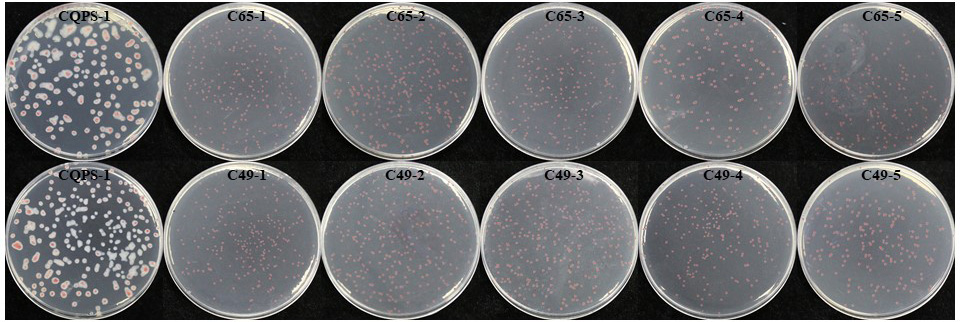 Supplementary Figure 1. Colony morphology of original and experimental Ralstonia solanacearum strains after the long-term serial passage experiment. 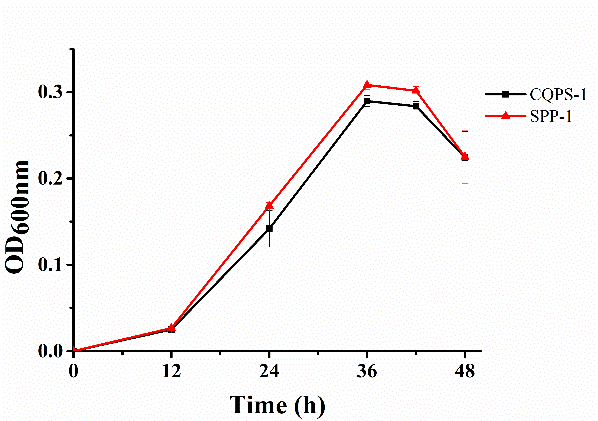 Supplementary Figure 2. Growth curves of the spp deletion mutant and the wild-type strain in minimal medium (MM medium) at pH 4.9. Error bars indicated the standard error of three independent biological replicates.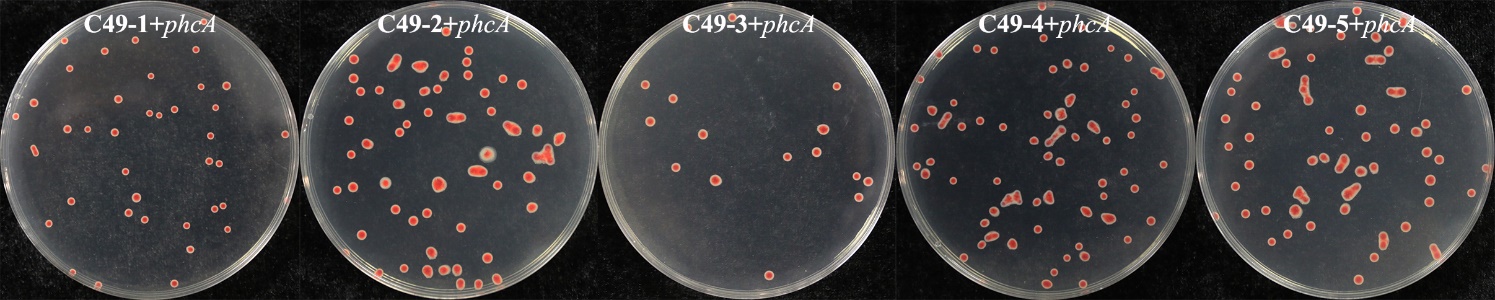 Supplementary Figure 3. Colony morphology of C49 strains complemented the phcA gene (under the control of its native promoter) by the complementary experiment. Supplementary TablesSupplementary Table 1. Primers used in this study.Supplementary Table 2. Genome sequencing information of each sample.Notes:aGC (%): Sample GC contentbQ20 (%): The percentage of bases with a quality value greater than or equal to 20 to the total number of basescQ30 (%): The percentage of bases with a quality value greater than or equal to 30 to the total number of basesdMapped (%): The percentage of the number of clean reads located to the reference genome to the number of all clean readseProperly_mapped (%): The paired-end sequencing reads are all located on the reference genome, and the distance is consistent with the length distribution of the sequenced fragmentsSupplementary Table 3. Number of variant genes in 2000 generation acid experimental strains.PrimersSequences (5’-3’)spp-YZ-FCGCACAATCCGCAACTCTTAspp-YZ-RGCACGGTACCCAAACCAGATphcA-YZ-FATGGTCAACGTCGATACCAAGCphcA-YZ-RAGACGGACAGCCGCGACTpehR-YZ1-FCATGTCCAAAGCTGCCGTCpehR-YZ1-RCGTTGAGCCGGTAGAACAAApehR-YZ2-FTTTGTTCTACCGGCTCAACGpehR-YZ2-RGGCAAAGAAATCCAGCACGTtrmD-YZ-FATGTCATCTCGCTGTTCCCGtrmD-YZ-RCGCTTGCGCATCGTATTCAAphcA-A1SmaITCCCCCGGGTGGGCTACACGGAAGACAAGphcA-B1CGGAGGAGCGCGGTGCTGGCAGGGACGCTTTGGCTCAGACAphcA-A2CTGTCTGAGCCAAAGCGTCCCTGCCAGCACCGCGCTCCTCCphcA-B2HindIIICCCAAGCTTGCCGCCAAAACCCTTATGATTGspp-EcoRI-F1GGAATTCCGCACAATCCGCAACTCTTAspp-F2GTCCGGCCGGATCGCAACGGTAAATCCTTTTATAGATCAGTGAspp-F3TCACTGATCTATAAAAGGATTTACCGTTGCGATCCGGCCGGACspp-HindIII-F5CCCAAGCTTGAACTGTCGGTCGGCGAGphcAB2HCTGGATCCAGACCTCAAGAACATCGGTCphcAA1BCTAAGCTTGCCAGCTACGACGAGATCTGStrains Clean Reads numberGC (%)aQ20 (%)bQ30 (%)cAverage coverage depthMapped (%)dProperly_mapped (%)eC49-1750647666.797.9294.2437399.8299.53C49-2820214766.7398.1694.839699.8399.59C49-3766066966.7298.2394.9237999.8999.67C49-4798947366.6397.7893.9138999.8499.56C49-5651201366.6397.5893.5532499.7899.48C65-1734221566.8697.6693.6536899.8199.51C65-2876979866.6897.6593.6843499.7799.46C65-3797988266.6997.9694.3339999.8199.53C65-41018222066.729894.4149199.8699.51C65-5778449966.798.1994.7238099.8799.56strainsGene number of non synonymous SNPGene number of InDelstrainsGene number of non synonymous SNPGene number of InDelC65-11127C49-11128C65-22127C49-20130C65-33126C49-31129C65-42128C49-41130C65-52127C49-52128